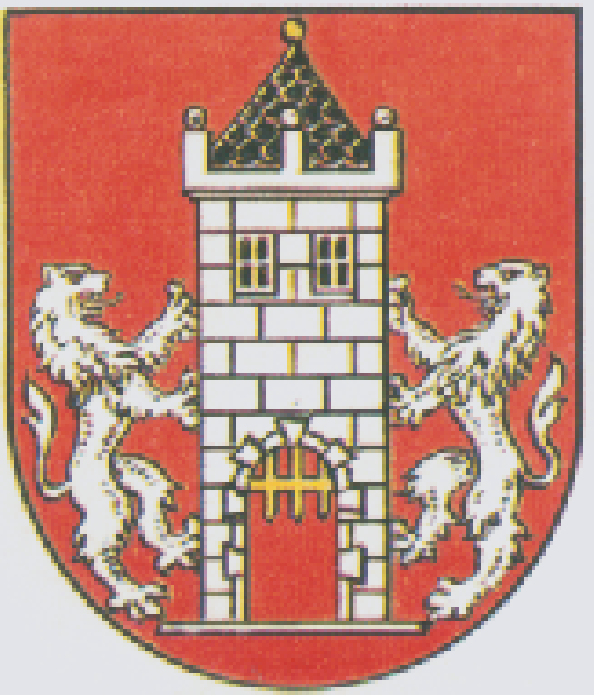 Usnesení               21. zasedání Rady města Kdyně                konaného dne 3. listopadu 20151.    RM rozhodla: Uzavřít nájemní smlouvu na byt č. 507 o velikosti 1+1, Nádražní 660, 345 06 Kdyně              s panem Josefem Kohelem, Markova 509, 345 06 Kdyně. Nájemní smlouva se uzavírá na dobu určitou.Uzavřít nájemní smlouvu na byt č. 013 o velikosti 1+1, Markova 512, 345 06 Kdyně              s panem Pavlem Antošem, bytem tamtéž. Nájemní smlouva se uzavírá na dobu určitou jeden rok.Uzavřít Příkazní smlouvu na výkon inženýrské činnosti při realizaci investiční akce „Na Skalce“, ulice Šmídova, Kdyně – plynovod + 7 plynových přípojek a 3 plynové přípojky u stávajícího plynového řadu s panem Jiřím Hafičem, Kovařovicova 228, 344 01 Domažlice, IČ: 122 84 815. Smluvní cena je stanovena ve výši 10 600,- Kč bez DPH.Uzavřít Smlouvu o dílo na rekonstrukci místních komunikací se společností SILNICE Klatovy a.s., Vídeňská 190, 339 01 Klatovy, IČ: 453 57 307. Jedná se o místní komunikaci Starec za dohodnutou cenu 190 269,15 Kč včetně DPH, místní komunikaci Hluboká za dohodnutou cenu 583 322,68 Kč včetně DPH a stavební úpravy místní komunikace Starec za dohodnutou cenu 484 509,31 včetně DPH. Celková cena díla činí 1 258 101,14 Kč včetně DPH.2.    RM schválila :2.1.	V souladu s ustanovením § 10a zákona č. 250/2000 Sb., o rozpočtových pravidlech územních rozpočtů v platném znění  uzavření Veřejnoprávní smlouvy o poskytnutí dotace ve výši 500,- Kč z rozpočtu města Kdyně Renátě Mrázové, Modlín 3, 345 06 Kdyně,  na zajištění akce pouštění draků, která se konala 31. října 2015 ve Smržovicích.2.2.	V souladu s ustanovením § 10a zákona č. 250/2000 Sb., o rozpočtových pravidlech územních rozpočtů v platném znění  uzavření Veřejnoprávní smlouvy o poskytnutí dotace ve výši 1 000,- Kč z rozpočtu města Kdyně PS Safír Kdyně, Mlýnská 755, 345 06 Kdyně,  na nákup cen a materiálu na akci Drakiáda, která se konala 24. října 2015 ve Kdyni.2.3.	V souladu s ustanovením § 10a zákona č. 250/2000 Sb., o rozpočtových pravidlech územních rozpočtů v platném znění  uzavření Veřejnoprávní smlouvy o poskytnutí dotace ve výši 10 000,- Kč z rozpočtu města Kdyně z.s. Junák – Český skaut, středisko Lípa Prapořiště na úhradu nákladů na topení v klubovně.3.    RM projednala:3.1.	Žádost paní Cristinoi Elena, bytem Markova 579, 345 06 Kdyně o prodej stavební parcely   č. 1070/43 v k.ú. Kdyně, lokalitě Na Skalce.Rada města s prodejem stavební parcely souhlasí a doporučí jej ke schválení na jednání zastupitelstva města za podmínek stanovených pro tuto lokalitu a cenu 400,- Kč/m2.4.    RM souhlasí:4.1.	S návrhem vedení Mateřské školy Kdyně, Markova 523, příspěvkové organizace na vyřazení nepotřebného a neupotřebitelného drobného majetku v celkové hodnotě 63 527,60 Kč z evidence majetku školy.  Ing. Vladislav Vilímec v.r.			       			Jan Löffelmann v.r.	           místostarosta					      		        starosta   